Publicado en Madrid el 16/06/2020 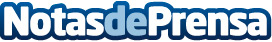 La cadena de distribución Fersay inaugura oficialmente su córner en el centro E´Leclerc de AranjuezLa puesta en marcha del espacio tuvo lugar el pasado mes de marzo, pero hasta ahora no había sido posible realizar el acto de apertura. Es el segundo córner de Fersay dentro de la cadena francesa, donde espera ampliar su presencia en los próximos meses con nuevas aperturas en España y PortugalDatos de contacto:Pura de RojasALLEGRA COMUNICACION91 434 82 29Nota de prensa publicada en: https://www.notasdeprensa.es/la-cadena-de-distribucion-fersay-inaugura Categorias: Franquicias Madrid Emprendedores Consumo http://www.notasdeprensa.es